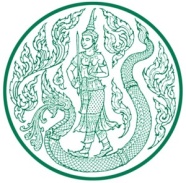 แบบตอบรับการฝึกอบรมหลักสูตร  นักบริหารการพัฒนาการเกษตรและสหกรณ์ ระดับต้น รุ่นที่ 38ระหว่างวันที่ 13  – 27 มกราคม 2563---------------------------กรม............................................................. กอง/สำนักงาน...........................................................................	ชื่อ-สกุล ...........................................................................................  ชื่อเล่น ........................... อายุ ................. ปีตำแหน่ง .................................................................................	กลุ่ม/ฝ่าย ............................................................โทรศัพท์สำนักงาน ................................................................ 	โทรศัพท์มือถือ ....................................................โรคประจำตัว...........................................................................	อาหาร      ทั่วไป 	 อิสลามการเดินทางไปโรงแรม เบลล์ วิลล่า รีสอร์ท เขาใหญ่ อำเภอปากช่อง จังหวัดนครราชสีมา ในวันจันทร์ที่ 13 มกราคม 2562 มีความประสงค์  ขึ้นรถบัสที่สถาบันเกษตราธิการ อาคารหลังอนุสาวรีย์สามบูรพาจารย์ ภายในมหาวิทยาลัยเกษตรศาสตร์	บางเขน กรุงเทพมหานคร ออกเดินทาง เวลา 07.3๐ น.    เดินทางด้วยตนเอง โดยไปถึงโรงแรม เวลา 10.30 น.มีความประสงค์ 	 เข้าร่วมการอบรมตลอดหลักสูตร		 สละสิทธิ์ เนื่องจาก ........................................................................................................			............................................................ ผู้บังคับบัญชา	 		(..........................................................)(กรุณาพิมพ์หรือเขียนตัวบรรจง และใส่ข้อมูลให้ครบ)* โปรดแจ้งยืนยันการเข้ารับการฝึกอบรมไปยังสถาบันเกษตราธิการ ทางโทรสารหมายเลข ๐ ๒๕๗๙ ๑๓๕๕
หรือทางอีเมล์ moac.kst@gmail.com  ผู้ประสานงานโครงการ1) นางสาวชิสาพัชร์ รวานนท์ โทร. 0 2940 5629  ต่อ 131,  08 9609 09892) นางสาวปรียาภรณ์ จันทรโชติ 	โทร. 0 2940 5629  ต่อ 131,  08 1399 9921	......................... ขอขอบคุณ ..................................